Department of Humanities and Fine Arts 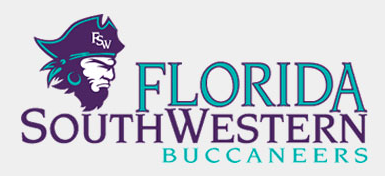 Meeting Minutes Date: 		October 13, 2017, 10:00 a.m.Location: 	Edison/Lee campus Chair: 		Dana Roes Minutes: 	Michael McGowan OpeningCall to Order: 10:00 a.m. Attendance taken Approved Minutes from August 2017 Information items Announcements: Dr. Teed: Thanks, Work order system, textbook guidelines Dale: Humanities Club going well, planning two trips (Miami in spring and Sarasota in Fall) Introduction to new PR Person, Joe Turner President wants greater numbers at our events (but our events calendar is a mess). Music production and movie soundtracks/sounds update (Molloy)Colloquium and Honors update: Wendy Foundation Money: ask the foundation for money before we apply for other money, and it’s for anything. The form is short (5 minutes, easy to find out). It’s $25,000 quarterly. They’re a bit late with notification, but it’s worth asking. Update for tables, dry erase boards, and sound proofing: they’ll finally get working on it. Events (Concerts, exhibitions, theater) 10/12: Pep band and drumline auditions (we need more instruments because the student interest is there) 10/14: Black Maria Film Festival (short films; mix of experimental, documentary, fun/family, etc. Proceeds donated to people who need the money. 10/19: Foundation event in Rush Gallery (Steve: some prints will be displayed, Tom: jazz trio will be playing) 11/2-4, 11/9-11: “This Random World” (play) 11/15: Fall Open House (U-102) 11/21: Jazz concert at 7:30 (free) 11/28: Orchestra and choir concert at 7:30 11/29: Symposium on “Borders” 11/30: Toga Party, Concert band concert 1/15: First conference game 1/27: High School Ethics Bowl 2/13: Mike Ramsdell, filmmaker (Diversity Alliance) 2/26: Human Sexuality discussion (Diversity Alliance) 3/15: Humanities Colloquium Keynote address: Teju Cole (photography critic for NYT Magazine; Book Blind Spot). 3/22: Humanities Colloquium Philip Levine (Miami mayor featured in Before the Flood) 
Discussion items Humanities evaluation, assessment – religion – Elijah Mike and Elijah will talk about REL 2300 assessment Elijah needs volunteers for norming gen ed rubrics (and there may be a stipend). Let Elijah know if you’re interested. Textbook changes Deadline for course adoption materials and non-traditional materials) is Oct. 16th HUM 2020 textbook will be new for fall 2018 Dana needs to know of textbook changes so she can let adjuncts know Continuing Contract Portfolio: Russell Mentoring/adjunct portfolio sign up James Gustufson (Religion): hasn’t received classes recently Elijah for Jamie Hall (not Robert Johnson and Monica)Richard Moser: Sarah Troy Fassbender: Russell Rebecca Quimby: Dale Michelle: Tom Cyndie: Ron 
Next Meeting: 11/17 at 10:00 a.m. in L-119. PresentAbsentExcusedBrownXChase, SXChase, W XDoiron X HooverX  LublinkXMcGowanXMompoint X Pritchett XRoes XSutter X Smith X Swanson XMolloy XO’Neil  XGuestsDean, Debbie TeedPR, Joe Turner Dean, Debbie TeedPR, Joe Turner Dean, Debbie TeedPR, Joe Turner 